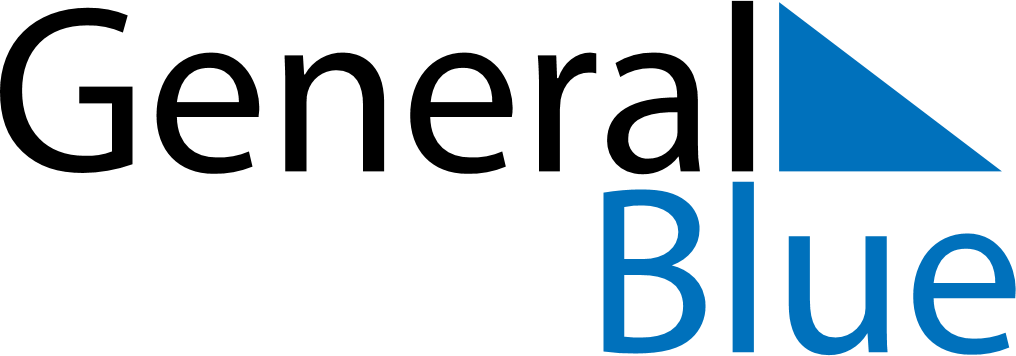 Weekly CalendarJune 27, 2022 - July 3, 2022Weekly CalendarJune 27, 2022 - July 3, 2022Weekly CalendarJune 27, 2022 - July 3, 2022Weekly CalendarJune 27, 2022 - July 3, 2022Weekly CalendarJune 27, 2022 - July 3, 2022Weekly CalendarJune 27, 2022 - July 3, 2022MONDAYJun 27TUESDAYJun 28TUESDAYJun 28WEDNESDAYJun 29THURSDAYJun 30FRIDAYJul 01SATURDAYJul 02SUNDAYJul 03